Безопасность во время прогулкиБезопасность детей во время прогулки – одна из важнейших задач сохранения здоровья детей. Это проблема актуальна в любом месте, в любое время года, в любой деятельности. Опасных факторов и ситуаций, несущих незначительный или существенный вред здоровью ребенка, довольно много. Для эффективной работы по  организации безопасности воспитанников во время прогулки в детском саду необходимо проведение соответствующих мероприятий и действий сразу по четырем направлениям, сгруппированным по месту возникновения и степени риска или угрозы здоровью.К первому направлению относится организация дорожной безопасности. На сегодняшний день ситуации на дорогах дают самый высокий процент детских травм и летальных исходов. Для обеспечения дорожной безопасности детей на территории детского сада, необходима грамотная организация игровой деятельности детей на прогулке и постоянный контроль прилегающих к участку дорожек. Также необходим контроль за въездными воротами в детский сад и наличием машин на его территории.Приучать ребенка к безопасному поведению необходимо с самого раннего возраста. Для этого можно использовать следующие приемы:- регулярно напоминать детям, что надо остановиться перед дорогой и посмотреть по сторонам при выходе из детского сада и возвращении с прогулки;- приучать к движению в спокойном темпе, без резкого внезапного бега с места;- организовать подвижные и ситуативные игры с правилами дорожного движения и правилами поведения в транспорте.Ежедневное соблюдение этих приемов поможет детям запомнить основные правила поведения на дороге и пешеходных дорожках, и научит их безопасному поведению в жизни.Второе направление - организация безопасности в природе или естественных природных условиях. В эту группу вошли опасные ситуации, связанные с погодными условиями (ветер, гололёд, плохая видимость при тумане или дожде, глубокие лужи, сильный мороз или жара); безопасность окружающей среды (наличие на участке построек, игровых и спортивных комплексов, лестниц, водосточных люков и т.д), а также посторонних предметов (упавшие ветки деревьев, куски стекла, прилетевшая бумага и брошенные бутылки); безопасность флоры и фауны (наличие на клумбах ядовитых и опасных растений, бродячие собаки и кошки, насекомые и т. д.)Для обеспечения безопасности окружающей среды игровая площадка должна быть проверена на наличие посторонних предметов, целостность и безопасность игровых комплексов, а также наличие/отсутствие повреждений веранды. В теплое время года необходимо регулярно удалять опасные для здоровья детей растения и деревья, тщательно следить за отсутствием на территории ДОО бродячих животных.Для сохранения здоровья детей и профилактики заболеваний педагог должен контролировать соответствие одежды ребенка погодным условиям. Перед выходом на улицу нужно повторить с детьми правила поведения при гололедице или морозе, обеспечить питьевой режим и водные процедуры в жару и т.д.Во время прогулки не лишне будет повторить с детьми правила поведения с бродячими животными. Особо следует отметить необходимое, в современных реалиях в связи с угрозой терроризма обязательное проговаривание с детьми действий при обнаружении постороннего бесхозного предмета.Приобретенные навыки не только обеспечат безопасность воспитанников на территории ДОО, но и пригодятся им в будущем.Третье направление - организация безопасности в быту. В эту группу входят опасные ситуации во время игровой деятельности детей, а также возможная опасность при общении с окружающими людьми.Для обеспечения безопасности во время игровой деятельности педагог должен тщательно следить за соответствием игровых атрибутов санитарным правилам и возрасту детей, проверять их целостность, обеспечивать доступность и вариативность выносного материала.Опасность при общении с окружающими людьми чаще всего выражена в несоблюдении техники безопасности во время подвижных игр и неумении детей договариваться друг с другом. Педагогу необходимо проговаривать с детьми правила игры и последовательность действий, во избежание столкновений и травмоопасных ситуаций. Наблюдая за игровой деятельностью детей, педагог может вовремя прийти им на помощь в конфликтной ситуации и помочь найти компромиссное решение во избежание конфликта. Также необходимо проговаривать с детьми правила поведения с незнакомыми (случайными прохожими, пожелавшими пообщаться) и малознакомыми (друзья родителей или соседи по дому) людьми, приучая к осторожному и недоверчивому отношению к словам посторонних людей.Это не только обеспечит безопасность ребенка во время прогулки, но и поможет развить у детей навыки безопасного и бесконфликтного общения.Четвертое направление - организация безопасности при пожаре и ЧС.Чтобы предупредить пожароопасные ситуации и обеспечить безопасность детей во время прогулки, педагогу необходимо ежедневно следить за санитарным состоянием игровой площадки, не допуская её засорения огнеопасными материалами (упавшие зажигалки и спички, картонные коробки и бумажные пакеты и т.д). Также  необходимо следить за наличием/отсутствием  огнеопасных предметов у воспитанников, которые могут случайно принести их из дома. В жаркий период может потребоваться проливание газонных площадок водой для предупреждения очагов самовозгорания.Необходимо регулярно проговаривать с детьми правила поведения при пожаре не только в помещении, но и в общественных местах, что поможет ребенку избежать испуга и паники в критической ситуации.Если дошкольное учреждение находится в сейсмологических или техногенных опасных условиях, необходимо регулярно организовывать учебные игры, приучающие ребенка к правильному поведению в чрезвычайно-опасной ситуации.Организация безопасности детей во время прогулки по всем четырем направлениям значительно снизит вероятность возникновения травмоопасной ситуации и поможет педагогу сохранить жизнь и здоровье воспитанников.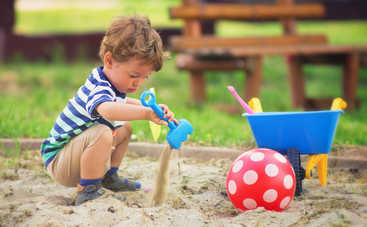 